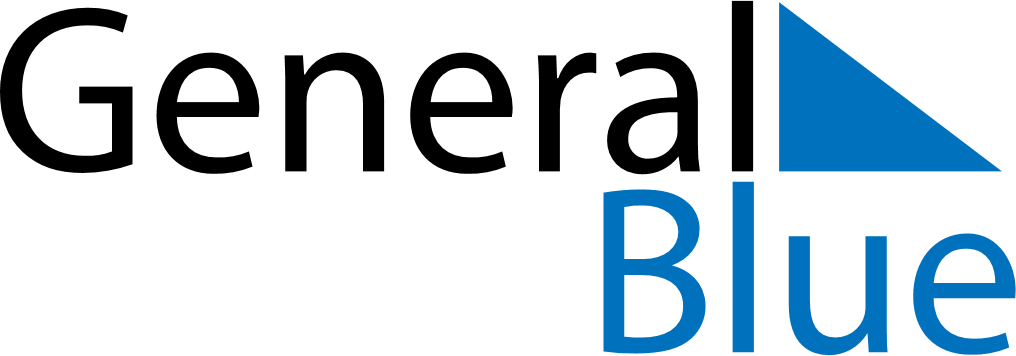 January 2024January 2024January 2024January 2024January 2024January 2024Lidzbark Warminski, Warmia-Masuria, PolandLidzbark Warminski, Warmia-Masuria, PolandLidzbark Warminski, Warmia-Masuria, PolandLidzbark Warminski, Warmia-Masuria, PolandLidzbark Warminski, Warmia-Masuria, PolandLidzbark Warminski, Warmia-Masuria, PolandSunday Monday Tuesday Wednesday Thursday Friday Saturday 1 2 3 4 5 6 Sunrise: 7:57 AM Sunset: 3:24 PM Daylight: 7 hours and 26 minutes. Sunrise: 7:57 AM Sunset: 3:25 PM Daylight: 7 hours and 27 minutes. Sunrise: 7:57 AM Sunset: 3:26 PM Daylight: 7 hours and 29 minutes. Sunrise: 7:56 AM Sunset: 3:27 PM Daylight: 7 hours and 30 minutes. Sunrise: 7:56 AM Sunset: 3:28 PM Daylight: 7 hours and 32 minutes. Sunrise: 7:56 AM Sunset: 3:30 PM Daylight: 7 hours and 34 minutes. 7 8 9 10 11 12 13 Sunrise: 7:55 AM Sunset: 3:31 PM Daylight: 7 hours and 35 minutes. Sunrise: 7:55 AM Sunset: 3:32 PM Daylight: 7 hours and 37 minutes. Sunrise: 7:54 AM Sunset: 3:34 PM Daylight: 7 hours and 39 minutes. Sunrise: 7:53 AM Sunset: 3:35 PM Daylight: 7 hours and 41 minutes. Sunrise: 7:53 AM Sunset: 3:37 PM Daylight: 7 hours and 44 minutes. Sunrise: 7:52 AM Sunset: 3:38 PM Daylight: 7 hours and 46 minutes. Sunrise: 7:51 AM Sunset: 3:40 PM Daylight: 7 hours and 48 minutes. 14 15 16 17 18 19 20 Sunrise: 7:50 AM Sunset: 3:42 PM Daylight: 7 hours and 51 minutes. Sunrise: 7:49 AM Sunset: 3:43 PM Daylight: 7 hours and 54 minutes. Sunrise: 7:48 AM Sunset: 3:45 PM Daylight: 7 hours and 56 minutes. Sunrise: 7:47 AM Sunset: 3:47 PM Daylight: 7 hours and 59 minutes. Sunrise: 7:46 AM Sunset: 3:48 PM Daylight: 8 hours and 2 minutes. Sunrise: 7:45 AM Sunset: 3:50 PM Daylight: 8 hours and 5 minutes. Sunrise: 7:44 AM Sunset: 3:52 PM Daylight: 8 hours and 8 minutes. 21 22 23 24 25 26 27 Sunrise: 7:43 AM Sunset: 3:54 PM Daylight: 8 hours and 11 minutes. Sunrise: 7:41 AM Sunset: 3:56 PM Daylight: 8 hours and 14 minutes. Sunrise: 7:40 AM Sunset: 3:58 PM Daylight: 8 hours and 17 minutes. Sunrise: 7:39 AM Sunset: 3:59 PM Daylight: 8 hours and 20 minutes. Sunrise: 7:37 AM Sunset: 4:01 PM Daylight: 8 hours and 24 minutes. Sunrise: 7:36 AM Sunset: 4:03 PM Daylight: 8 hours and 27 minutes. Sunrise: 7:34 AM Sunset: 4:05 PM Daylight: 8 hours and 31 minutes. 28 29 30 31 Sunrise: 7:33 AM Sunset: 4:07 PM Daylight: 8 hours and 34 minutes. Sunrise: 7:31 AM Sunset: 4:09 PM Daylight: 8 hours and 38 minutes. Sunrise: 7:29 AM Sunset: 4:11 PM Daylight: 8 hours and 41 minutes. Sunrise: 7:28 AM Sunset: 4:13 PM Daylight: 8 hours and 45 minutes. 